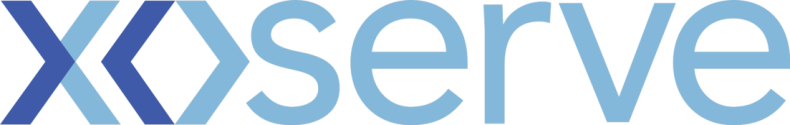 DSC Change ProposalChange Reference Number:  XRN 4687Customers to fill out all of the information in this colourXoserve to fill out all of the information in this colour Please send the completed forms to: mailto:box.xoserve.portfoliooffice@xoserve.comDocument Version History
Template Version HistorySection C: DSC Change Proposal: DSG Discussion(To be removed if no DSG Discussion is required; Xoserve to collate where DSG discussions occur)Section D: DSC Change Proposal High Level Solution OptionsSection E: DSC Change Proposal: Industry Response Solution Options ReviewSection F: DSC Change Proposal: Approved Solution OptionSection G Change Management Committee (ChMC) Change Pack SummaryCommunication DetailChange RepresentationChange DetailChange Impact Assessment Dashboard (UK Link)Change Design DescriptionAssociated ChangesDSGImplementationPlease see the following page for representation comments template; responses to uklink@xoserve.com Section H: DSC Change Proposal: Representation responseChange Representation (to be completed by User and returned for response)Appendix 1Change Prioritisation Variables Xoserve uses the following variables set for each and every change within the Xoserve Change Register, to derive the indicative benefit prioritisation score, which will be used in conjunction with the perceived delivery effort to aid conversations at the DSC ChMC and DSC Delivery Sub Groups to prioritise changes into all future minor and major releases. Change TitlePSR updates for large domestic sitesPSR updates for large domestic sitesDate Raised01/06/201801/06/2018Sponsor OrganisationE.ON E.ON Sponsor NameKirsty DudleyKirsty DudleySponsor Contact DetailsKirsty.Dudley@eonenergy.comKirsty.Dudley@eonenergy.comXoserve Contact NameEllie RogersEllie RogersXoserve Contact Details Ellie.rogers@xoserve.comEllie.rogers@xoserve.comChange StatusProposal / With DSG / Out for Consultation / Voting / Approved or RejectedProposal / With DSG / Out for Consultation / Voting / Approved or RejectedSection A1: Impacted PartiesSection A1: Impacted PartiesSection A1: Impacted PartiesCustomer Class(es) Shipper National Grid Transmission Distribution Network Operator iGT Shipper National Grid Transmission Distribution Network Operator iGTSection A2: Proposer Requirements / Final (redlined) ChangeSection A2: Proposer Requirements / Final (redlined) ChangeSection A2: Proposer Requirements / Final (redlined) ChangeSuppliers and Transporters have licence obligations to record and share domestic customer vulnerability. This is maintained through a Priority Service Register (PSR). This is fulfilled through the Supplier (via the Shipper) submitting this information to the CDSP to be recorded and issued to the relevant GT. This information is then filtered through to the electricity DNO who holds the overall central PSR registry. Vulnerability validation has always been based on AQ rather than property classification as majority of domestic customers have an AQ<73,200. There are however customers’ who have an AQ >73,200. The current validation relating to Supply Meter Points with an AQ >73.200kWh are rejected and not recorded centrally. The rejection of this information means the Supplier has the customer vulnerability recorded, however, the Transporter nor the electricity DNO do, which also the central register does not contain all vulnerability information. The issue has also been raised at the SPAA Expert Group via Issues Paper 11 and a request for information has been issued to understand the impacts. To ensure that customers with an >73,200AQ are also included in the PSR which the GTs and DNOs hold a UK Link solution is required – however, at this stage the true impact is unknown because the rejection volume doesn’t account for Shippers who don’t send updates knowing they’ll be rejected, In anticipation of the outcome and from an initial consideration, the following options have been proposed:Do nothingPros: No change requiredCons: PSR updates would continue to be rejected and vulnerability for these sites would not be recorded centrally. Change the validation from AQ to Market Sector Code (D / I) (vulnerable information accepted based on the MSC not AQ)Pros: Validation still in place and updates can only be provided for Domestic sites as per the licence conditionCons: Dependent on the accuracy of the MSC, if recorded incorrectly, sites that are genuinely domestic maybe rejected Change in validation required	Change the validation threshold from 73,200 kWh to 732,000 kWh Pros: Although separate processes, this will bridge the gap between the Priority Service and Priority Consumer thresholdCons: Change in validation requiredRemove the validation (vulnerable information accepted regardless of the MSC or AQ)Pros: All vulnerable information will be recorded centrallyCons: Removal of validation completely which could result in vulnerable information being recorded against non-domestic sites    Offline solutionPros: Vulnerable information submittedCons: Potentially only an interim solution and not as ‘clean’Amend the CNF hierarchy to allow PSR information to be sent at confirmation of a LSP(this will also require a change to the CNC validation to either increase the threshold (option 3) or remove the validation (option 4). Pros: Vulnerable information can be submitted on confirmation of a LSP and will be recorded centrallyCons: Hierarchy change therefore would need to be a major releaseSuppliers and Transporters have licence obligations to record and share domestic customer vulnerability. This is maintained through a Priority Service Register (PSR). This is fulfilled through the Supplier (via the Shipper) submitting this information to the CDSP to be recorded and issued to the relevant GT. This information is then filtered through to the electricity DNO who holds the overall central PSR registry. Vulnerability validation has always been based on AQ rather than property classification as majority of domestic customers have an AQ<73,200. There are however customers’ who have an AQ >73,200. The current validation relating to Supply Meter Points with an AQ >73.200kWh are rejected and not recorded centrally. The rejection of this information means the Supplier has the customer vulnerability recorded, however, the Transporter nor the electricity DNO do, which also the central register does not contain all vulnerability information. The issue has also been raised at the SPAA Expert Group via Issues Paper 11 and a request for information has been issued to understand the impacts. To ensure that customers with an >73,200AQ are also included in the PSR which the GTs and DNOs hold a UK Link solution is required – however, at this stage the true impact is unknown because the rejection volume doesn’t account for Shippers who don’t send updates knowing they’ll be rejected, In anticipation of the outcome and from an initial consideration, the following options have been proposed:Do nothingPros: No change requiredCons: PSR updates would continue to be rejected and vulnerability for these sites would not be recorded centrally. Change the validation from AQ to Market Sector Code (D / I) (vulnerable information accepted based on the MSC not AQ)Pros: Validation still in place and updates can only be provided for Domestic sites as per the licence conditionCons: Dependent on the accuracy of the MSC, if recorded incorrectly, sites that are genuinely domestic maybe rejected Change in validation required	Change the validation threshold from 73,200 kWh to 732,000 kWh Pros: Although separate processes, this will bridge the gap between the Priority Service and Priority Consumer thresholdCons: Change in validation requiredRemove the validation (vulnerable information accepted regardless of the MSC or AQ)Pros: All vulnerable information will be recorded centrallyCons: Removal of validation completely which could result in vulnerable information being recorded against non-domestic sites    Offline solutionPros: Vulnerable information submittedCons: Potentially only an interim solution and not as ‘clean’Amend the CNF hierarchy to allow PSR information to be sent at confirmation of a LSP(this will also require a change to the CNC validation to either increase the threshold (option 3) or remove the validation (option 4). Pros: Vulnerable information can be submitted on confirmation of a LSP and will be recorded centrallyCons: Hierarchy change therefore would need to be a major releaseSuppliers and Transporters have licence obligations to record and share domestic customer vulnerability. This is maintained through a Priority Service Register (PSR). This is fulfilled through the Supplier (via the Shipper) submitting this information to the CDSP to be recorded and issued to the relevant GT. This information is then filtered through to the electricity DNO who holds the overall central PSR registry. Vulnerability validation has always been based on AQ rather than property classification as majority of domestic customers have an AQ<73,200. There are however customers’ who have an AQ >73,200. The current validation relating to Supply Meter Points with an AQ >73.200kWh are rejected and not recorded centrally. The rejection of this information means the Supplier has the customer vulnerability recorded, however, the Transporter nor the electricity DNO do, which also the central register does not contain all vulnerability information. The issue has also been raised at the SPAA Expert Group via Issues Paper 11 and a request for information has been issued to understand the impacts. To ensure that customers with an >73,200AQ are also included in the PSR which the GTs and DNOs hold a UK Link solution is required – however, at this stage the true impact is unknown because the rejection volume doesn’t account for Shippers who don’t send updates knowing they’ll be rejected, In anticipation of the outcome and from an initial consideration, the following options have been proposed:Do nothingPros: No change requiredCons: PSR updates would continue to be rejected and vulnerability for these sites would not be recorded centrally. Change the validation from AQ to Market Sector Code (D / I) (vulnerable information accepted based on the MSC not AQ)Pros: Validation still in place and updates can only be provided for Domestic sites as per the licence conditionCons: Dependent on the accuracy of the MSC, if recorded incorrectly, sites that are genuinely domestic maybe rejected Change in validation required	Change the validation threshold from 73,200 kWh to 732,000 kWh Pros: Although separate processes, this will bridge the gap between the Priority Service and Priority Consumer thresholdCons: Change in validation requiredRemove the validation (vulnerable information accepted regardless of the MSC or AQ)Pros: All vulnerable information will be recorded centrallyCons: Removal of validation completely which could result in vulnerable information being recorded against non-domestic sites    Offline solutionPros: Vulnerable information submittedCons: Potentially only an interim solution and not as ‘clean’Amend the CNF hierarchy to allow PSR information to be sent at confirmation of a LSP(this will also require a change to the CNC validation to either increase the threshold (option 3) or remove the validation (option 4). Pros: Vulnerable information can be submitted on confirmation of a LSP and will be recorded centrallyCons: Hierarchy change therefore would need to be a major releaseProposed ReleaseFeb or June 2019Feb or June 2019Proposed Consultation Period 10WD10WDSection A3: Benefits and Justification Section A3: Benefits and Justification Section A3: Benefits and Justification Benefit DescriptionWhat, if any, are the tangible benefits of introducing this change? What, if any, are the intangible benefits of introducing this change?Benefit DescriptionWhat, if any, are the tangible benefits of introducing this change? What, if any, are the intangible benefits of introducing this change?This change will allow customer vulnerability submitted by the Suppliers via their Shipper to be recorded centrally and relayed to the relevant Distribution Network and ensuring customer safeguarding and SLC adherenceBenefit Realisation When are the benefits of the change likely to be realised?Benefit Realisation When are the benefits of the change likely to be realised?As soon as the validation is changed. Benefit Dependencies Please detail any dependencies that would be outside the scope of the change, this could be reliance on another delivery, reliance on some other event that the projects has not got direct control of.Benefit Dependencies Please detail any dependencies that would be outside the scope of the change, this could be reliance on another delivery, reliance on some other event that the projects has not got direct control of.SPAA Change 16/370A – Refining the Needs Codes Information is in scope of Release 2 due for implementation in June-18. This change in validation will support this CP. Section A4: Delivery Sub-Group (DSG) Recommendations Section A4: Delivery Sub-Group (DSG) Recommendations Section A4: Delivery Sub-Group (DSG) Recommendations DSG members recommend the approval of Option 6 - Amend the CNF hierarchy to allow PSR information to be sent at confirmation of a LSP and a change to the CNC hierarchy to remove the validation (Option 4). DSG members recommend the approval of Option 6 - Amend the CNF hierarchy to allow PSR information to be sent at confirmation of a LSP and a change to the CNC hierarchy to remove the validation (Option 4). DSG members recommend the approval of Option 6 - Amend the CNF hierarchy to allow PSR information to be sent at confirmation of a LSP and a change to the CNC hierarchy to remove the validation (Option 4). DSG RecommendationApprove Approve DSG Recommended ReleaseJune 2019June 2019Section A5: DSC Consultation  Section A5: DSC Consultation  Section A5: DSC Consultation  IssuedYesYesDate(s) Issued17/09/1817/09/18Comms Ref(s)2076.1 – RJ - ES2076.1 – RJ - ESNumber of Responses5 (3 approve, 2 reject)5 (3 approve, 2 reject)Section A6: FundingSection A6: FundingSection A6: FundingFunding Classes Shipper                                                           100% National Grid Transmission                             0% Distribution Network Operator and IGTs          0% Distribution Network Operator	0%iGT                                                                   0%                                                                          Shipper                                                           100% National Grid Transmission                             0% Distribution Network Operator and IGTs          0% Distribution Network Operator	0%iGT                                                                   0%                                                                          Service Line(s)Service Area 1: Manage Supply Point RegistrationService Area 1: Manage Supply Point RegistrationROM or funding details N/AN/AFunding Comments Originally, this was under service area 16: Provision of supply pointinformation services and other services required to be provided under condition of the GT Licence. Upon reasonable challenge, we have now have now amended the listed service area 1.Originally, this was under service area 16: Provision of supply pointinformation services and other services required to be provided under condition of the GT Licence. Upon reasonable challenge, we have now have now amended the listed service area 1.Section A7: DSC Voting OutcomeSection A7: DSC Voting OutcomeSection A7: DSC Voting OutcomeSolution Voting ☐ Shipper                                      Approve ☐ National Grid Transmission       NA	☐ Distribution Network Operator   Approve ☐ iGT                                             Approve ☐ Shipper                                      Approve ☐ National Grid Transmission       NA	☐ Distribution Network Operator   Approve ☐ iGT                                             Approve Meeting Date 10/10/201810/10/2018Release DateJune 2019June 2019Overall Outcome Shipper representatives approved solution option 6 with elements of solution option 4. The funding class was and the intention to include this change within the June 2019 release was approved. Shipper representatives approved solution option 6 with elements of solution option 4. The funding class was and the intention to include this change within the June 2019 release was approved. VersionStatusDateAuthor(s)Summary of Changes2.0Draft10/08/18XoserveMinutes from DSG meeting on 6th August added to Section C.3.0 Issued in an extraordinary Change Pack17/09/18XoserveIssued in an extraordinary change pack on solution optons following DSG meeting on 17/09/18.4.0Reps19/09/18XoserveReps added5.0Rep Matrix created02/10/18XoserveRep Matrix created and sent to the industry6.0Section A6 (Funding) Updated05/10/18XoserveService Area Changed from 16 to 1.7.0Section F Added12/10/18XoserveSection F following approval of the solution option at ChMC on 10th October 20188.0Section G added30/11/18XoserveSection G added following the distribution of the design change pack on 27th November. 9.0Section H added14/12/18XoserveReps to the design change pack addedVersionStatusDateAuthor(s)Summary of Changes2.0 Approved01/05/18 Emma SmithLayout and cosmetic changes made following internal reviewSection C1: Delivery Sub-Group (DSG) Recommendations Section C1: Delivery Sub-Group (DSG) Recommendations DSG Date17/09/2018DSG members recommend the approval of Option 6 - Amend the CNF hierarchy to allow PSR information to be sent at confirmation of a LSP and a change to the CNC hierarchy to remove the validation (Option 4). This recommendation was put forward at the DSG meeting on 17th September.DSG members recommend the approval of Option 6 - Amend the CNF hierarchy to allow PSR information to be sent at confirmation of a LSP and a change to the CNC hierarchy to remove the validation (Option 4). This recommendation was put forward at the DSG meeting on 17th September.Capture Document / RequirementsN/ADSG RecommendationRecommended solution option DSG Recommended ReleaseJune 2019Section D1: Solution Options Section D1: Solution Options High Level summary optionsHigh Level summary optionsThe High Level Solution Option Impact Assessments (HLSOIA) have been provided for Options 3, 4 and 6 and are detailed within the attached presentation for the industry to review. The High Level Solution Option Impact Assessments (HLSOIA) have been provided for Options 3, 4 and 6 and are detailed within the attached presentation for the industry to review. Implementation date for this solution optionJune 2019 ReleaseXoserve preferred option; including rationaleXoserve are comfortable with the DSG preferred solution option (6) as this is a long-term solution which also encompasses the changes to the CNC validation.DSG preferred solution option; including rationaleDSG preferred solution Option 6 - Amend the CNF hierarchy to allow PSR information to be sent at confirmation of a LSP and a change to the CNC hierarchy to remove the validation (Option 4). The rationale was the preference for all elements of the change to be implemented at once therefore the CNF hierarchy change plus the amendement to the CNC validation. This was deemed the most logical and effective way of implementing the change rather than splitting it between a minor change to the validation followed by a major change to the CNF. Consultation close out date1st October 2018User NameCher HarrisCher HarrisUser Contact DetailsCher.Harris@SSE.com Cher.Harris@SSE.com Section E1: Organisation’s preferred solution option, including rationale taking into account costs, risks, resource etc. Section E1: Organisation’s preferred solution option, including rationale taking into account costs, risks, resource etc. Section E1: Organisation’s preferred solution option, including rationale taking into account costs, risks, resource etc. OPTION 2.This option best fits the Licence obligation to provide PSR information for domestic properties only.  The cons state that PSR updates may be rejected if the Market Sector Code (MSC) is incorrectly set to ‘I’, however, we see that as a positive in so far as it would act as a prompt to the Shipper/Supplier to correct the MSC, which is an important data item that drives several other processes, including RPC billing.  We feel that industry should be grabbing every opportunity to improve data quality, rather than switching off validation as a way of skirting around data inaccuracies.Furthermore, we already see widespread misuse of the PSR process, whereby Shippers send high volumes of name changes where there is no PSR condition (i.e. the update is triggered on every change of occupier), or they send codition code ’99 – Check PSR info’ with no explanation, rendering the update meaningless.  By removing MSC/AQ validation and opening up the file to non-domestic sites, this problem will be exacerbated and make it difficult for the Transporter to handle the volumes of files and to identify the genuine PSR updates.OPTION 2.This option best fits the Licence obligation to provide PSR information for domestic properties only.  The cons state that PSR updates may be rejected if the Market Sector Code (MSC) is incorrectly set to ‘I’, however, we see that as a positive in so far as it would act as a prompt to the Shipper/Supplier to correct the MSC, which is an important data item that drives several other processes, including RPC billing.  We feel that industry should be grabbing every opportunity to improve data quality, rather than switching off validation as a way of skirting around data inaccuracies.Furthermore, we already see widespread misuse of the PSR process, whereby Shippers send high volumes of name changes where there is no PSR condition (i.e. the update is triggered on every change of occupier), or they send codition code ’99 – Check PSR info’ with no explanation, rendering the update meaningless.  By removing MSC/AQ validation and opening up the file to non-domestic sites, this problem will be exacerbated and make it difficult for the Transporter to handle the volumes of files and to identify the genuine PSR updates.OPTION 2.This option best fits the Licence obligation to provide PSR information for domestic properties only.  The cons state that PSR updates may be rejected if the Market Sector Code (MSC) is incorrectly set to ‘I’, however, we see that as a positive in so far as it would act as a prompt to the Shipper/Supplier to correct the MSC, which is an important data item that drives several other processes, including RPC billing.  We feel that industry should be grabbing every opportunity to improve data quality, rather than switching off validation as a way of skirting around data inaccuracies.Furthermore, we already see widespread misuse of the PSR process, whereby Shippers send high volumes of name changes where there is no PSR condition (i.e. the update is triggered on every change of occupier), or they send codition code ’99 – Check PSR info’ with no explanation, rendering the update meaningless.  By removing MSC/AQ validation and opening up the file to non-domestic sites, this problem will be exacerbated and make it difficult for the Transporter to handle the volumes of files and to identify the genuine PSR updates.Implementation date for this optionImplementation date for this optionApprove Xoserve preferred solution optionXoserve preferred solution optionRejectDSG preferred solution optionDSG preferred solution optionRejectPublication of consultation responsePublication of consultation responsePublishSection E1: Xoserve’ s Response to Organisations Comments Section E1: Xoserve’ s Response to Organisations Comments Thank you for your comments. To provide some context, all 6 options were discussed within the DSG meetings whereby members believed that only options 3, 4 and 6 should be impact assessed. Option 2 was discussed, however DSG members did not believe that utilising the MSC validation was suitable at this stage as there were concerns that this could still cause the rejection of genuinely vulnerable sites. DSG recommended the approval of Option 6 as this sees the full solution implemented in a single release and reduces the risk of valid domestic sites receiving rejections.Your comments and option preference will be published and considered by the ChMC ahead of the meeting in October. The ultimate decision will be down to the Change Managers on 10th October 2018. User NameEleanor LaurenceEleanor LaurenceUser Contact DetailsEleanor.laurence@edfenergy.com / 07875 117771Eleanor.laurence@edfenergy.com / 07875 117771Section E2: Organisation’s preferred solution option, including rationale taking into account costs, risks, resource etc. Section E2: Organisation’s preferred solution option, including rationale taking into account costs, risks, resource etc. Section E2: Organisation’s preferred solution option, including rationale taking into account costs, risks, resource etc. Preferred Option 6 (incorporating option 4)We see little point in having to implementations close to 3 months apart for the same topic.We are happy to save cost for al parties and see full solution implemented in a single release.We believe removing all validation is the best solution which reduces complexity of the process, reduces costs and reduces the likelihood of incorrect rejections. Having validation in this process seems unnecessary and may result in valid domestic sites receiving rejections ‘incorrectly’Preferred Option 6 (incorporating option 4)We see little point in having to implementations close to 3 months apart for the same topic.We are happy to save cost for al parties and see full solution implemented in a single release.We believe removing all validation is the best solution which reduces complexity of the process, reduces costs and reduces the likelihood of incorrect rejections. Having validation in this process seems unnecessary and may result in valid domestic sites receiving rejections ‘incorrectly’Preferred Option 6 (incorporating option 4)We see little point in having to implementations close to 3 months apart for the same topic.We are happy to save cost for al parties and see full solution implemented in a single release.We believe removing all validation is the best solution which reduces complexity of the process, reduces costs and reduces the likelihood of incorrect rejections. Having validation in this process seems unnecessary and may result in valid domestic sites receiving rejections ‘incorrectly’Implementation date for this optionImplementation date for this optionApproveXoserve preferred solution optionXoserve preferred solution optionApproveDSG preferred solution optionDSG preferred solution optionApprovePublication of consultation responsePublication of consultation responsePublishSection E2: Xoserve’ s Response to Organisations Comments Section E2: Xoserve’ s Response to Organisations Comments Thank you for your comments.Your comments and option preference will be published and considered by the ChMC ahead of the meeting in October. The ultimate decision will be down to the Change Managers on 10th October 2018. User NameNpowerNpowerUser Contact DetailsGas.codes@npower.comGas.codes@npower.comSection E3: Organisation’s preferred solution option, including rationale taking into account costs, risks, resource etc. Section E3: Organisation’s preferred solution option, including rationale taking into account costs, risks, resource etc. Section E3: Organisation’s preferred solution option, including rationale taking into account costs, risks, resource etc. We support Option 6We support Option 6We support Option 6Implementation date for this optionImplementation date for this optionApproveXoserve preferred solution optionXoserve preferred solution optionApproveDSG preferred solution optionDSG preferred solution optionApprovePublication of consultation responsePublication of consultation responsePublishSection E3: Xoserve’ s Response to Organisations Comments Section E3: Xoserve’ s Response to Organisations Comments Thank you for your comments.Your comments and option preference will be published and considered by the ChMC ahead of the meeting in October. The ultimate decision will be down to the Change Managers on 10th October 2018. User NameWales  & West UtiltitiesWales  & West UtiltitiesUser Contact DetailsRichard Pomroy – Commercial ManagerRichard Pomroy – Commercial ManagerSection E4: Organisation’s preferred solution option, including rationale taking into account costs, risks, resource etc. Section E4: Organisation’s preferred solution option, including rationale taking into account costs, risks, resource etc. Section E4: Organisation’s preferred solution option, including rationale taking into account costs, risks, resource etc. We oppose the proposed solution of Option 6 and Option 4.We do not support Option 6 - to amend the confirmation file hierarchy to allow Priority Service Registerinformation to be sent at confirmation of a large supply point as recommended with eitherOption 3 - change the validation threshold from 73,200 kWh to 732,000 kWhor Option 4 - remove thevalidation (vulnerable information accepted regardless of the Market Sector Code or AQ)Either of these options would mean PSR data for large non-domestic sites being sent and the PSR and itsneeds categories are not intended for non-domestic sites.It is worth noting that with Xoserve’s current validation of sending information if the AQ is less than or equalto 73,200kWh then we may already be getting information on non-domestic sites (there being more non-domestic sites with AQ < 73200kWh than non-domestic sites with AQ > 73,200kWh) – an issue we canaddress with our preferred solution below.WWU uses Market Sector Code not AQ information. On this basis our preferred solution would beOption 6 - to amend the confirmation file hierarchy to allow Priority Service Register information to be sentat confirmation of a large supply point withOption 2 - change the validation from AQ to Market Sector Code (Domestic / Industrial Commercial)(vulnerable information accepted based on the Market Sector Code not AQ) in June 2019If this cannot be done, we propose Option 6 - to amend the confirmation file hierarchy to allow Priority Service Register information to be sent at confirmation of a large supply point withOption 4 - remove the validation (vulnerable information accepted regardless of the MSC or AQ)in June 2019 and Option 2 - change the validation from AQ to Market Sector Code (Domestic / Industrial Commercial) (vulnerable information accepted based on the MSC not AQ) to follow later but all in one changeWe oppose the proposed solution of Option 6 and Option 4.We do not support Option 6 - to amend the confirmation file hierarchy to allow Priority Service Registerinformation to be sent at confirmation of a large supply point as recommended with eitherOption 3 - change the validation threshold from 73,200 kWh to 732,000 kWhor Option 4 - remove thevalidation (vulnerable information accepted regardless of the Market Sector Code or AQ)Either of these options would mean PSR data for large non-domestic sites being sent and the PSR and itsneeds categories are not intended for non-domestic sites.It is worth noting that with Xoserve’s current validation of sending information if the AQ is less than or equalto 73,200kWh then we may already be getting information on non-domestic sites (there being more non-domestic sites with AQ < 73200kWh than non-domestic sites with AQ > 73,200kWh) – an issue we canaddress with our preferred solution below.WWU uses Market Sector Code not AQ information. On this basis our preferred solution would beOption 6 - to amend the confirmation file hierarchy to allow Priority Service Register information to be sentat confirmation of a large supply point withOption 2 - change the validation from AQ to Market Sector Code (Domestic / Industrial Commercial)(vulnerable information accepted based on the Market Sector Code not AQ) in June 2019If this cannot be done, we propose Option 6 - to amend the confirmation file hierarchy to allow Priority Service Register information to be sent at confirmation of a large supply point withOption 4 - remove the validation (vulnerable information accepted regardless of the MSC or AQ)in June 2019 and Option 2 - change the validation from AQ to Market Sector Code (Domestic / Industrial Commercial) (vulnerable information accepted based on the MSC not AQ) to follow later but all in one changeWe oppose the proposed solution of Option 6 and Option 4.We do not support Option 6 - to amend the confirmation file hierarchy to allow Priority Service Registerinformation to be sent at confirmation of a large supply point as recommended with eitherOption 3 - change the validation threshold from 73,200 kWh to 732,000 kWhor Option 4 - remove thevalidation (vulnerable information accepted regardless of the Market Sector Code or AQ)Either of these options would mean PSR data for large non-domestic sites being sent and the PSR and itsneeds categories are not intended for non-domestic sites.It is worth noting that with Xoserve’s current validation of sending information if the AQ is less than or equalto 73,200kWh then we may already be getting information on non-domestic sites (there being more non-domestic sites with AQ < 73200kWh than non-domestic sites with AQ > 73,200kWh) – an issue we canaddress with our preferred solution below.WWU uses Market Sector Code not AQ information. On this basis our preferred solution would beOption 6 - to amend the confirmation file hierarchy to allow Priority Service Register information to be sentat confirmation of a large supply point withOption 2 - change the validation from AQ to Market Sector Code (Domestic / Industrial Commercial)(vulnerable information accepted based on the Market Sector Code not AQ) in June 2019If this cannot be done, we propose Option 6 - to amend the confirmation file hierarchy to allow Priority Service Register information to be sent at confirmation of a large supply point withOption 4 - remove the validation (vulnerable information accepted regardless of the MSC or AQ)in June 2019 and Option 2 - change the validation from AQ to Market Sector Code (Domestic / Industrial Commercial) (vulnerable information accepted based on the MSC not AQ) to follow later but all in one changeImplementation date for this optionImplementation date for this optionApproveXoserve preferred solution optionXoserve preferred solution optionRejectDSG preferred solution optionDSG preferred solution optionRejectPublication of consultation responsePublication of consultation responsePublishSection E4: Xoserve’ s Response to Organisations Comments Section E4: Xoserve’ s Response to Organisations Comments Thank you for your comments. To provide some context, all 6 options were discussed within the DSG meetings whereby members believed that only options 3, 4 and 6 should be impact assessed. Option 2 was discussed, however DSG members did not believe that utilising the MSC validation was suitable at this stage as there were concerns that this could still cause the rejection of genuinely vulnerable sites. This is not to say that the MSC may not be considered as the validation mechanism at a future date.   DSG recommended the approval of Option 6 as this sees the full solution implemented in a single release and reduces the risk of valid domestic sites receiving rejections.Your comments and option preference will be published and considered by the ChMC ahead of the meeting in October. The ultimate decision will be down to the Change Managers on 10th October 2018. User NameSSE Energy SupplySSE Energy SupplyUser Contact DetailsMark JonesMark JonesSection E5: Organisation’s preferred solution option, including rationale taking into account costs, risks, resource etc. Section E5: Organisation’s preferred solution option, including rationale taking into account costs, risks, resource etc. Section E5: Organisation’s preferred solution option, including rationale taking into account costs, risks, resource etc. SSE agrees with the solution recommended by the DSG (Option 6).SSE agrees with the solution recommended by the DSG (Option 6).SSE agrees with the solution recommended by the DSG (Option 6).Implementation date for this optionImplementation date for this optionApproveXoserve preferred solution optionXoserve preferred solution optionApproveDSG preferred solution optionDSG preferred solution optionApprovePublication of consultation responsePublication of consultation responsePublishSection E5: Xoserve’ s Response to Organisations Comments Section E5: Xoserve’ s Response to Organisations Comments Thank you for your comments.Your comments and option preference will be published and considered by the ChMC ahead of the meeting in October. The ultimate decision will be down to the Change Managers on 10th October 2018. Section F1: Solution Option for XRN4687Section F1: Solution Option for XRN4687Shipper representatives approved solution option 6 with elements of solution option 4. The funding class was and the intention to include this change within the June 2019 release was approved. DSG preferred solution Option 6 - Amend the CNF hierarchy to allow PSR information to be sent at confirmation of a LSP and a change to the CNC hierarchy to remove the validation (Option 4). Shipper representatives approved solution option 6 with elements of solution option 4. The funding class was and the intention to include this change within the June 2019 release was approved. DSG preferred solution Option 6 - Amend the CNF hierarchy to allow PSR information to be sent at confirmation of a LSP and a change to the CNC hierarchy to remove the validation (Option 4). Implementation date June 2019 ReleaseApproved byChange Management CommitteeDate of approval10/10/2018Comm Reference: 2160.1 – SH – ESComm Title:PSR Updates for Large Domestic Sites (Revised)Comm Date:27th November 2018Action Required:For representationClose Out Date:11th December 2018Xoserve Reference Number: XRN4687Change Class:File Format ChangesChMC Constituency Impacted:All Shipper UsersChange Owner: Ellie RogersEllie.Rogers@xoserve.com 0121 623 2611Background and Context:Suppliers and Transporters have licence obligations to record and share domestic customer vulnerability. This is maintained through a Priority Service Register (PSR). This is fulfilled through the Supplier (via the Shipper) submitting this information to the CDSP to be recorded and issued to the relevant Transporter.Within central systems customer priority service validation is currently based on AQ rather than property classification as majority of domestic consumers have an AQ<=73,200kWh. There are however domestic consumers who have an AQ >73,200kWh. The current validation dictates that Supply Meter Points (SMP) with an AQ >73,200kWh will have any customer priority service code updates rejected and subsequently not recorded centrally. This change will amend the current validation for Shippers to submit customer priority service information and allow this to be provided at confirmation of a large supply point (LSP) and via the Customer Amendments file (CNC).  Functional:Supply Point AdministrationNon-Functional:No impactApplication:SAP ISU, SAP BW, AMT Market FlowUser:ShipperDocumentation:File Format – see belowOther:NAFilesFilesFilesFilesFilesFileParent RecordRecordData AttributeHierarchy or FormatAgreedCNFN/AS83, S84, S66N/AHierarchyCFRN/AS83, S84, S72, S66N/AHierarchyTRFN/AS66N/AHierarchyThis change involves two elements in order to allow Shippers to submit and have customer priority service codes recorded on central systems. The first element relates to the proposed amendment to the CNF hierarchy, the associated response file, the CFR and transfer of ownership file TRFAmendment to the CNF – Confirmation Request hierarchy to allow PSR information to be sent at confirmation of a LSP.The proposed change involves the S83 – End Consumer Details and the S84 – Priority Services records being added to the S38 – LSP Confirmation and S66 Contact Details records as a level 3. By making this hierarchy change, it allows Shippers to submit priority service information at confirmation of a LSP, mirroring the process which already exists for Small Supply Point (SSP) confirmations via the S42 – SSP Confirmation. The occurrence and the optionality for the S83 and S84 records will mirror their current format under the S42 (SSP Confirmation) structure when added to the S38 (LSP Confirmation) structure.  To confirm it will be optional for Shippers to submit priority customer information when confirming an LSP. The number of occurrences for the S66 is being increased to 6 to allow up to 5 Emergency (EMR) contacts and a Consumer (CON) contact for submitting the S83 and S84 records. The optionality of the S67 record will be amended to optional. This change in optionality will not change the existing rule which mandates the S67 record when providing the Contact type of EMR.  Please see attached the updated CNF hierarchy for review and approval:Amendment to the CFR – Confirmation Response hierarchy to reflect the changes made to the CNF hierarchy which allows Shippers to submit the PSR information at confirmation of an LSP. The proposed change adds S83 – End Consumer Details and the S84 Priority Services records to the S09 – Reject – Confirmation and S66 Contact Details records as a level 3. The S72 – Rejection Detail records have been added to both records as a level 4.The occurrence and optionality for the S83, S84 and S72 records reflects the ability to provide this information. The number of occurrences for the S66 record is also being increased to 6 to allow up to 5 Emergency (EMR) contacts and a Consumer (CON) contact to be provided in the Confirmation Response records S07, S09, S16 & S10.Please see attached the updated CFR hierarchy for review and approval:Amendment to the TRF – Supply Meter Point Ownership Notification hierarchy to reflect the changes needed to increase the number of occurrences to 6 for the S66 record to allow up to 5 Emergency (EMR) contacts and a Consumer (CON) contact to be provided in the Transfer of Ownership record (S15). Please see attached the updated TRF hierarchy for review and approval:The second element relates to the proposed amendment of the CNC validation and the associated change required to the Shipper Rejection Codes.The current validation for the CNC hierarchy is based on AQ <= 73,200kWh.  If the AQ is > 73,200kWh then the file will be rejected.  This change will remove the AQ validation from the CNC – Customer Amendments hierarchy to allow Shippers to submit files for sites with an AQ >73,200kWh.   Please note this is a validation change only and there is no proposed change to the structure of the CNC hierarchy.There will be an amendment to the Shipper Rejection Codes to remove a specific rejection code which is no longer relevant due to the proposed validation change to the CNC hierarchy. Rejection Code “CNF00030 – End Consumer / Priority Services not required for a Competitive Confirmation” has been proposed for removal from the list as it is no longer applicable due the removal of the AQ validation. Please see attached the updated Shipper Rejection Codes for review and approval: For information the Change Proposal is attached: Associated Change(s) and Title(s):N/ATarget DSG discussion date:N/A – XRN4687 has previously been to DSG for development.Any further information:N/ATarget Release:28th June 2019Status:For approvalUser Name:Eleanor Laurence User Contact:Eleanor.laurence@edfenergy.com07875 117771Representation Status:N/ARepresentation Publication:Publish Representation:We approve the proposed solution and implementation dateTarget Release Date:June 2019Xoserve ResponseThank you for your comments.Change Driver Type  CMA Order                       MOD / Ofgem  EU Legislation                  License Condition  BEIS                                 ChMC endorsed Change Proposal  SPAA Change Proposal   Additional or 3rd Party Service Request  Other(please provide details below) Please select the customer group(s) who would be impacted if the change is not deliveredShipper Impact                  iGT Impact          Network Impact                 Xoserve Impact                 National Grid Transmission Impact          Associated Change reference  Number(s)Associated MOD Number(s)Perceived delivery effort 0 – 30                        30 – 60  60 – 100                    100+ days                                                                                        Does the project involve the processing of personal data? ‘Any information relating to an identifiable person who can be directly or indirectly identified in particular by reference to an identifier’ – includes MPRNS. Yes (If yes please answer the next question)  No A Data Protection Impact Assessment (DPIA) will be required if the delivery of the change involves the processing of personal data in any of the following scenarios:  New technology    Vulnerable customer data    Theft of Gas Mass data             Xoserve employee data Fundamental changes to Xoserve business Other(please provide details below)  (If any of the above boxes have been selected then please contact The Data Protection Officer (Sally Hall) to complete the DPIA. Change Beneficiary How many market participant or segments stand to benefit from the introduction of the change?  Multiple Market Participants                       Multiple Market Group   All industry UK Gas Market participants     Xoserve Only  One Market Group                                      One Market Participant                           Primary Impacted DSC Service Area Number of Service Areas Impacted  All                Five to Twenty           Two to Five  One            Change Improvement Scale? How much work would be reduced for the customer if the change is implemented? High            Medium          Low Are any of the following at risk if the change is not delivered? Are any of the following at risk if the change is not delivered?  Safety of Supply at risk                   Customer(s) incurring financial loss            Customer Switching at risk Safety of Supply at risk                   Customer(s) incurring financial loss            Customer Switching at riskAre any of the following required if the change is delivered? Are any of the following required if the change is delivered?  Customer System Changes Required   Customer Testing Likely Required    Customer Training Required                          Customer System Changes Required   Customer Testing Likely Required    Customer Training Required                         Known Impact to Systems / ProcessesKnown Impact to Systems / ProcessesPrimary Application impactedBW                    ISU                CMS                           AMT                 EFT               IX                                     Gemini              Birst              Other (please provide details below)Business Process Impact AQ                                  SPA               RGMAReads                             Portal             Invoicing ☐ Other (please provide details below)                                                                                  Are there any known impacts to external services and/or systems as a result of delivery of this change? Yes  (please provide details below) NoPlease select customer group(s) who would be impacted if the change is not delivered.  Shipper impact                   Network impact            iGT impact                                          Xoserve impact                  National Grid Transmission ImpactWorkaround currently in operation?Workaround currently in operation?Is there a Workaround in operation?  Yes  NoIf yes who is accountable for the workaround?  Xoserve External Customer  Both Xoserve and External CustomerWhat is the Frequency of the workaround? What is the lifespan for the workaround? What is the number of resource effort hours required to service workaround? What is the Complexity of the workaround?  Low  (easy, repetitive, quick task, very little risk of human error)   Medium  (moderate difficult, requires some form of offline calculation, possible risk of human error in determining outcome)  High  (complicate task, time consuming, requires specialist resources, high risk of human error in determining outcome)  Change Prioritisation Score35%